НАКАЗ18.03.2015				№ 46Про    внесення   змін   до  наказу Департаменту освіти від 23.02.2015 № 30 «Про   проведення  V  відкритих  міських змагань   з  технічного   моделювання серед  учнів молодшого  шкільного  віку»У зв’язку з визначенням загальноосвітніми навчальними закладами міста терміну проведення весняних шкільних канікул з 30 березня по 4 квітня 2015 року та з метою забезпечення участі учнів молодшого шкільного віку у V відкритих міських змаганнях з технічного моделювання НАКАЗУЮ: Внести зміни до наказу Департаменту освіти від 23.02.2015 № 30 «Про проведення V відкритих міських змагань з технічного моделювання серед учнів молодшого шкільного віку», виклавши пункти 2 − 6 у новій редакції:«2. 	Оргкомітету Змагань:2.1. Провести V відкриті міські змагання з технічного моделювання серед учнів молодшого шкільного віку на базі Станції юних техніків № 3 Харківської міської ради.31.03.20152.2.	 Здійснити нагородження переможців Змагань.31.03.20153.	 Науково-методичному педагогічному центру Департаменту освіти (Дулова А.С.) здійснити організаційно-методичне забезпечення проведення Змагань.Березень 2015 року4.	 Управлінням освіти адміністрацій районів Харківської міської ради, директору Харківського Палацу дитячої та юнацької творчості Харківської міської ради Харківської області Боровській С.В:4.1. Довести інформацію щодо проведення Змагань до підпорядкованих позашкільних навчальних закладів.До 23.03.20154.2. Сприяти участі команд позашкільних навчальних закладів у V відкритих міських змаганнях з технічного моделювання серед учнів молодшого шкільного віку.31.03.20155. Директорам позашкільних навчальних закладів надати до Станції юних техніків № 3 Харківської міської ради заявки на участь у V відкритих міських змаганнях з технічного моделювання серед учнів молодшого шкільного віку відповідно до Умов проведення.До 21.03.20156. Директору Станції юних техніків № 3 Харківської міської ради Молостовій М.М.:6.1. Створити умови для проведення V відкритих міських змагань з технічного моделювання серед учнів молодшого шкільного віку.31.03.2015».2. Методисту відділу інформаційно-методичного та технічного забезпечення Науково-методичного педагогічного центру Рубаненко-Крюковій М.Ю. розмістити цей наказ на сайті Департаменту освіти. До 20.03.20153. Контроль за виконанням цього наказу покласти на заступника директора Департаменту освіти Стецюру Т.П.Директор Департаменту освіти                             О.І. ДеменкоЗ наказом ознайомлені:Стецюра Т.П. Дулова А.С. Рубаненко-Крюкова М.Ю.Молостова М.М. Дзюба Т.В.,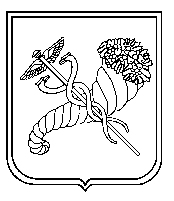 